خطة جاهزية مركز صحي الرازي لإدارة حالات كوفيد-19فيما يلي خطة جاهزية مركز صحي الرازي لكوفيد-19، والتي تعالج الفجوات في مناطق التقييم:   مشروع تعزيز جودة الخدمات الصحية الممول من الوكالة الأمريكية للتنمية الدوليةخطة جاهزية مركز صحي الرازي لإدارة حالات كوفيد-19  28 اذار 2022المركز الصحي: الرازي / جرشمديرية الصحة: محافظة جرشتاريخ تطوير الخطة: 28 اذار 2022تاريخ مراجعة وتحديث الخطة: فريق إدارة الأزمات في المركز الصحيفريق إدارة الأزمات في المركز الصحيفريق إدارة الأزمات في المركز الصحيفريق إدارة الأزمات في المركز الصحيالقسم / الوحدةالمسمى الوظيفيالاسم الرقمرئيسة المركزطبيب عام د. هيفاء زيدانرئيسة التمريضممرضة قانونيةهدى بني مصطفىمنسقة الجودةقابلة قانونيةناديا الهقيانضابطة ارتباط منع العدوى السيطرة عليهاممرضةاسماء رواشدةالسجل الطبيفنية سجلات طبيةعزيزة أمجدقسم شؤون الموظفينكاتبةدلال عياصرةفريق مشروع تعزيز جودة الخدمات الصحية  فريق مشروع تعزيز جودة الخدمات الصحية  فريق مشروع تعزيز جودة الخدمات الصحية  فريق مشروع تعزيز جودة الخدمات الصحية  مشروع تعزيز جودة الخدمات الصحيةمنسق تحسين جودة الخدمات الصحيةبيان عودة وظيفة الإستجابة:  الإدارة والقيادةوظيفة الإستجابة:  الإدارة والقيادةوظيفة الإستجابة:  الإدارة والقيادةوظيفة الإستجابة:  الإدارة والقيادةوظيفة الإستجابة:  الإدارة والقيادةوظيفة الإستجابة:  الإدارة والقيادةوظيفة الإستجابة:  الإدارة والقيادةوظيفة الإستجابة:  الإدارة والقيادةوظيفة الإستجابة:  الإدارة والقيادةملاحظاتمتابعة تنفيذ النشاطمتابعة تنفيذ النشاطمتابعة تنفيذ النشاطتاريخ الانتهاء من تنفيذ النشاطتاريخ بداية تنفيذ النشاطالشخص المسؤولالأنشطة المقترحةنشاط الاستعداد للإستجابةملاحظاتلم يتم التطبيققيد التنفيذمطبقتاريخ الانتهاء من تنفيذ النشاطتاريخ بداية تنفيذ النشاطالشخص المسؤولالأنشطة المقترحةنشاط الاستعداد للإستجابة20 نيسان 20221 كانون الثاني 2022د. هيفاء بدران+ هدى بني مصطفىإعداد خطة تعافي لإدارة الموارد البشرية، والدعم اللوجستي، الميزانية ،المشتريات،الامن والعلاج.تطوير خطط التعافي لإدارة الموارد البشرية، والدعم اللوجستي، الميزانية ،المشتريات،الامن والعلاج.20 نيسان 20221 كانون الثاني 2022د. هيفاء بدران+ هدى بني مصطفىتحديد وقت استعادة الخدمات الضرورية حسب الاولوية بحيث يكون خلال 14 – 21 يوم بعد الذروة لضمان توفر الموظفين والمرافق والخدمات الضروريةتطوير خطط التعافي لإدارة الموارد البشرية، والدعم اللوجستي، الميزانية ،المشتريات،الامن والعلاج.20 نيسان 20221 نيسان 2022د. هيفاء بدران+ هدى بني مصطفى إعداد تقرير بمخرجات التمرين الوهمي في حال كان التمرين فعلي.إعداد محضر اجتماع بوقائع التمرين الوهمي في حال كان افتراضي.إجراء تمرين وهمي افتراضي او فعلي للإستجابة الطارئة للتعامل مع حالات كوفيد 19وظيفة الاستجابة: الدعم التشغيلي واللوجستي وإدارة اللوازموظيفة الاستجابة: الدعم التشغيلي واللوجستي وإدارة اللوازموظيفة الاستجابة: الدعم التشغيلي واللوجستي وإدارة اللوازموظيفة الاستجابة: الدعم التشغيلي واللوجستي وإدارة اللوازموظيفة الاستجابة: الدعم التشغيلي واللوجستي وإدارة اللوازموظيفة الاستجابة: الدعم التشغيلي واللوجستي وإدارة اللوازموظيفة الاستجابة: الدعم التشغيلي واللوجستي وإدارة اللوازموظيفة الاستجابة: الدعم التشغيلي واللوجستي وإدارة اللوازموظيفة الاستجابة: الدعم التشغيلي واللوجستي وإدارة اللوازمملاحظاتمتابعة تنفيذ النشاطمتابعة تنفيذ النشاطمتابعة تنفيذ النشاطتاريخ الانتهاء من تنفيذ النشاطتاريخ بداية تنفيذ النشاطالشخص المسؤولالأنشطة المقترحةنشاط الاستعداد للإستجابةملاحظاتلم يتم التطبيققيد التنفيذمطبقتاريخ الانتهاء من تنفيذ النشاطتاريخ بداية تنفيذ النشاطالشخص المسؤولالأنشطة المقترحةنشاط الاستعداد للإستجابةوظيفة الاستجابة: المعلومات والتواصلوظيفة الاستجابة: المعلومات والتواصلوظيفة الاستجابة: المعلومات والتواصلوظيفة الاستجابة: المعلومات والتواصلوظيفة الاستجابة: المعلومات والتواصلوظيفة الاستجابة: المعلومات والتواصلوظيفة الاستجابة: المعلومات والتواصلوظيفة الاستجابة: المعلومات والتواصلوظيفة الاستجابة: المعلومات والتواصلملاحظاتمتابعة تنفيذ النشاطمتابعة تنفيذ النشاطمتابعة تنفيذ النشاطتاريخ الانتهاء من تنفيذ النشاطتاريخ بداية تنفيذ النشاطالشخص المسؤولالأنشطة المقترحةنشاط الاستعداد للإستجابةملاحظاتلم يتم التطبيققيد التنفيذمطبقتاريخ الانتهاء من تنفيذ النشاطتاريخ بداية تنفيذ النشاطالشخص المسؤولالأنشطة المقترحةنشاط الاستعداد للإستجابةوظيفة الإستجابة: الموارد البشرية.وظيفة الإستجابة: الموارد البشرية.وظيفة الإستجابة: الموارد البشرية.وظيفة الإستجابة: الموارد البشرية.وظيفة الإستجابة: الموارد البشرية.وظيفة الإستجابة: الموارد البشرية.وظيفة الإستجابة: الموارد البشرية.وظيفة الإستجابة: الموارد البشرية.وظيفة الإستجابة: الموارد البشرية.ملاحظاتمتابعة تنفيذ النشاطمتابعة تنفيذ النشاطمتابعة تنفيذ النشاطتاريخ الانتهاء من تنفيذ النشاطتاريخ بداية تنفيذ النشاطالشخص المسؤولالأنشطة المقترحةنشاط الاستعداد للإستجابةملاحظاتلم يتم التطبيققيد التنفيذمطبقتاريخ الانتهاء من تنفيذ النشاطتاريخ بداية تنفيذ النشاطالشخص المسؤولالأنشطة المقترحةنشاط الاستعداد للإستجابة20 نيسان 20221 نيسان 2022د. هيفاء بدران+ هدى بني مصطفىإعداد سياسية محددة لتوضيح عملية التقييم المستمر للعاملين الصحيين المعرضين للمخاطر أو المصابين منهم. بالتنسيق مع وحدة الجودة في مديرية الصحة.توفر سياسات/ إجراءات وتعليمات من وزارة الصحة تضمن عمل تقييم دوري للعاملين الصحيين المعرضين للمخاطر أو المصابين منهم.20 نيسان 20221 نيسان 2022د. هيفاء بدران+ هدى بني مصطفىتعميم السياسات الخاصة بكوفيد-19 و التي تضمن عمل تقييم دوري للعاملين في المركز لأي أعراض أو إصابة بكوفيد-19 من سياسات بروتوكولات وزارة الصحة وتضمينها بالملف الخاص للاستجابة لجائحة كوفيد-19 بالرجوع الى دليل ضبط العدوى.توفر سياسات/ إجراءات وتعليمات من وزارة الصحة تضمن عمل تقييم دوري للعاملين الصحيين المعرضين للمخاطر أو المصابين منهم.وظيفة الإستجابة: استمرارية الخدمات الأساسية والقدرة على تلبية الاحتياجات المتزايدة.وظيفة الإستجابة: استمرارية الخدمات الأساسية والقدرة على تلبية الاحتياجات المتزايدة.وظيفة الإستجابة: استمرارية الخدمات الأساسية والقدرة على تلبية الاحتياجات المتزايدة.وظيفة الإستجابة: استمرارية الخدمات الأساسية والقدرة على تلبية الاحتياجات المتزايدة.وظيفة الإستجابة: استمرارية الخدمات الأساسية والقدرة على تلبية الاحتياجات المتزايدة.وظيفة الإستجابة: استمرارية الخدمات الأساسية والقدرة على تلبية الاحتياجات المتزايدة.وظيفة الإستجابة: استمرارية الخدمات الأساسية والقدرة على تلبية الاحتياجات المتزايدة.وظيفة الإستجابة: استمرارية الخدمات الأساسية والقدرة على تلبية الاحتياجات المتزايدة.وظيفة الإستجابة: استمرارية الخدمات الأساسية والقدرة على تلبية الاحتياجات المتزايدة.ملاحظاتمتابعة تنفيذ النشاطمتابعة تنفيذ النشاطمتابعة تنفيذ النشاطتاريخ الانتهاء من تنفيذ النشاطتاريخ بداية تنفيذ النشاطالشخص المسؤولالأنشطة المقترحةنشاط الاستعداد للإستجابةملاحظاتلم يتم التطبيققيد التنفيذمطبقتاريخ الانتهاء من تنفيذ النشاطتاريخ بداية تنفيذ النشاطالشخص المسؤولالأنشطة المقترحةنشاط الاستعداد للإستجابةوظيفة الإستجابة:  سرعة التعرف على الحالات.وظيفة الإستجابة:  سرعة التعرف على الحالات.وظيفة الإستجابة:  سرعة التعرف على الحالات.وظيفة الإستجابة:  سرعة التعرف على الحالات.وظيفة الإستجابة:  سرعة التعرف على الحالات.وظيفة الإستجابة:  سرعة التعرف على الحالات.وظيفة الإستجابة:  سرعة التعرف على الحالات.وظيفة الإستجابة:  سرعة التعرف على الحالات.وظيفة الإستجابة:  سرعة التعرف على الحالات.ملاحظاتمتابعة تنفيذ النشاطمتابعة تنفيذ النشاطمتابعة تنفيذ النشاطتاريخ الانتهاء من تنفيذ النشاطتاريخ بداية تنفيذ النشاطالشخص المسؤولالأنشطة المقترحةنشاط الاستعداد للإستجابةملاحظاتلم يتم التطبيققيد التنفيذمطبقتاريخ الانتهاء من تنفيذ النشاطتاريخ بداية تنفيذ النشاطالشخص المسؤولالأنشطة المقترحةنشاط الاستعداد للإستجابةوظيفة الإستجابة: العزل والتحويل للحالات المشتبه إصابتها بكوفيد-19 مع التدبير العلاجي للحالات البسيطة المشتبه بها والمؤكدة.وظيفة الإستجابة: العزل والتحويل للحالات المشتبه إصابتها بكوفيد-19 مع التدبير العلاجي للحالات البسيطة المشتبه بها والمؤكدة.وظيفة الإستجابة: العزل والتحويل للحالات المشتبه إصابتها بكوفيد-19 مع التدبير العلاجي للحالات البسيطة المشتبه بها والمؤكدة.وظيفة الإستجابة: العزل والتحويل للحالات المشتبه إصابتها بكوفيد-19 مع التدبير العلاجي للحالات البسيطة المشتبه بها والمؤكدة.وظيفة الإستجابة: العزل والتحويل للحالات المشتبه إصابتها بكوفيد-19 مع التدبير العلاجي للحالات البسيطة المشتبه بها والمؤكدة.وظيفة الإستجابة: العزل والتحويل للحالات المشتبه إصابتها بكوفيد-19 مع التدبير العلاجي للحالات البسيطة المشتبه بها والمؤكدة.وظيفة الإستجابة: العزل والتحويل للحالات المشتبه إصابتها بكوفيد-19 مع التدبير العلاجي للحالات البسيطة المشتبه بها والمؤكدة.وظيفة الإستجابة: العزل والتحويل للحالات المشتبه إصابتها بكوفيد-19 مع التدبير العلاجي للحالات البسيطة المشتبه بها والمؤكدة.وظيفة الإستجابة: العزل والتحويل للحالات المشتبه إصابتها بكوفيد-19 مع التدبير العلاجي للحالات البسيطة المشتبه بها والمؤكدة.ملاحظاتمراقبة تنفيذ النشاطمراقبة تنفيذ النشاطمراقبة تنفيذ النشاطتاريخ الانتهاء من تنفيذ النشاطتاريخ بداية تنفيذ النشاطالشخص المسؤولالأنشطة المقترحةنشاط الاستعداد للإستجابةملاحظاتلم يتم التطبيققيد التنفيذمطبقتاريخ الانتهاء من تنفيذ النشاطتاريخ بداية تنفيذ النشاطالشخص المسؤولالأنشطة المقترحةنشاط الاستعداد للإستجابة20 نيسان 20221 نيسان 2022د. هيفاء بدران+ هدى بني مصطفىوضع الية لاجراء متابعة ومراقبة لالتزام الكادر الطبي بإرشادات و بروتوكولات التدبير العلاجي لإدارة حالات كوفيد-19 المشتبه بها أو المؤكدة.مراقبة ومتابعة الإرشادات/بروتوكولات للتدبير العلاجي لإدارة حالات كوفيد-19 المشتبه بها أو المؤكدة.20 نيسان 20221 نيسان 2022هدى بني مصطفىتكليف شخص مسؤول عن المتابعة والمراقبة للالتزام.مراقبة ومتابعة الإرشادات/بروتوكولات للتدبير العلاجي لإدارة حالات كوفيد-19 المشتبه بها أو المؤكدة.20 نيسان 20221 نيسان 2022هدى بني مصطفىاتخاذ الإجراءات التحسينية في حال وجود ضعف في تطبيق البروتوكولات.مراقبة ومتابعة الإرشادات/بروتوكولات للتدبير العلاجي لإدارة حالات كوفيد-19 المشتبه بها أو المؤكدة. وظيفة الإستجابة: منع وضبط العدوى. وظيفة الإستجابة: منع وضبط العدوى. وظيفة الإستجابة: منع وضبط العدوى. وظيفة الإستجابة: منع وضبط العدوى. وظيفة الإستجابة: منع وضبط العدوى. وظيفة الإستجابة: منع وضبط العدوى. وظيفة الإستجابة: منع وضبط العدوى. وظيفة الإستجابة: منع وضبط العدوى. وظيفة الإستجابة: منع وضبط العدوى.ملاحظاتمراقبة تنفيذ النشاطمراقبة تنفيذ النشاطمراقبة تنفيذ النشاطتاريخ الانتهاء من تنفيذ النشاطتاريخ بداية تنفيذ النشاطالشخص المسؤولالأنشطة المقترحةنشاط الاستعداد للإستجابةملاحظاتلم يتم التطبيققيد التنفيذمطبقتاريخ الانتهاء من تنفيذ النشاطتاريخ بداية تنفيذ النشاطالشخص المسؤولالأنشطة المقترحةنشاط الاستعداد للإستجابة20 شباط 20221 شباط 2022د. هيفاء بدران+ هدى بني مصطفىتوفير بروتوكولات وسياسات لإدارة النفايات البيولوجية المعدية و الأدوات الحادة والتخلص منها.توفر بروتوكولات وسياسات لإدارة النفايات البيولوجية المعدية بما في ذلك الأدوات الحادة و التخلص منها نهائيا.20 شباط 20221 شباط 2022د. هيفاء بدران+ هدى بني مصطفىتعميم البروتوكولات والسياسات الخاصة بإدارة النفايات البيولوجية على كادر المركز الصحي.توفر بروتوكولات وسياسات لإدارة النفايات البيولوجية المعدية بما في ذلك الأدوات الحادة و التخلص منها نهائيا.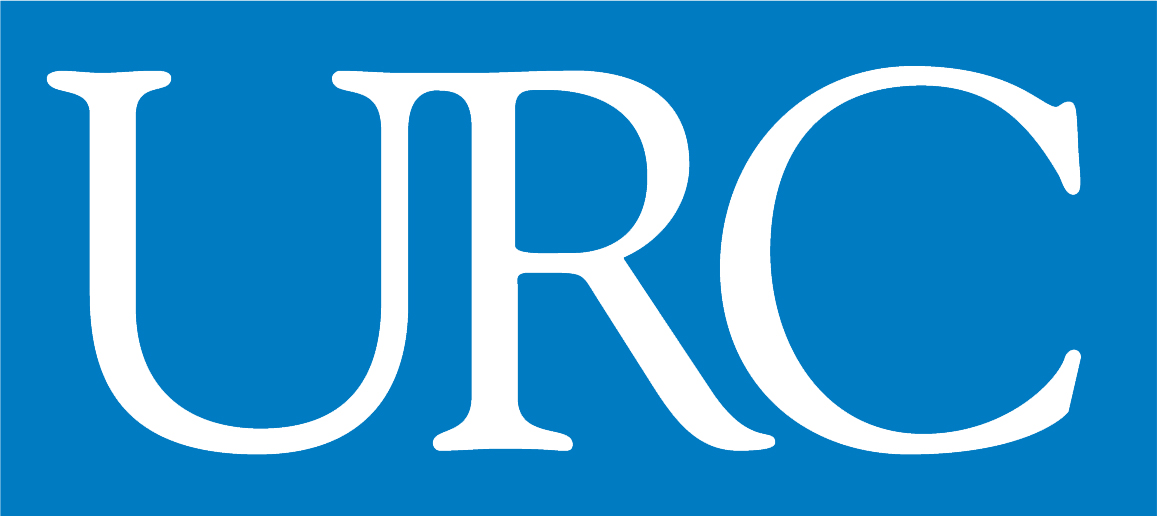 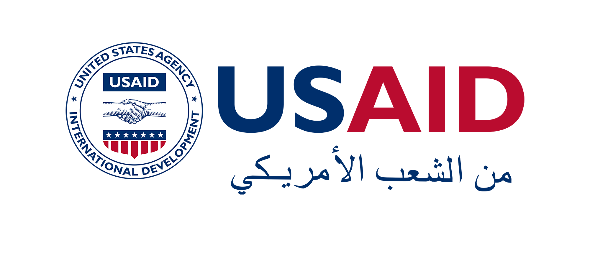 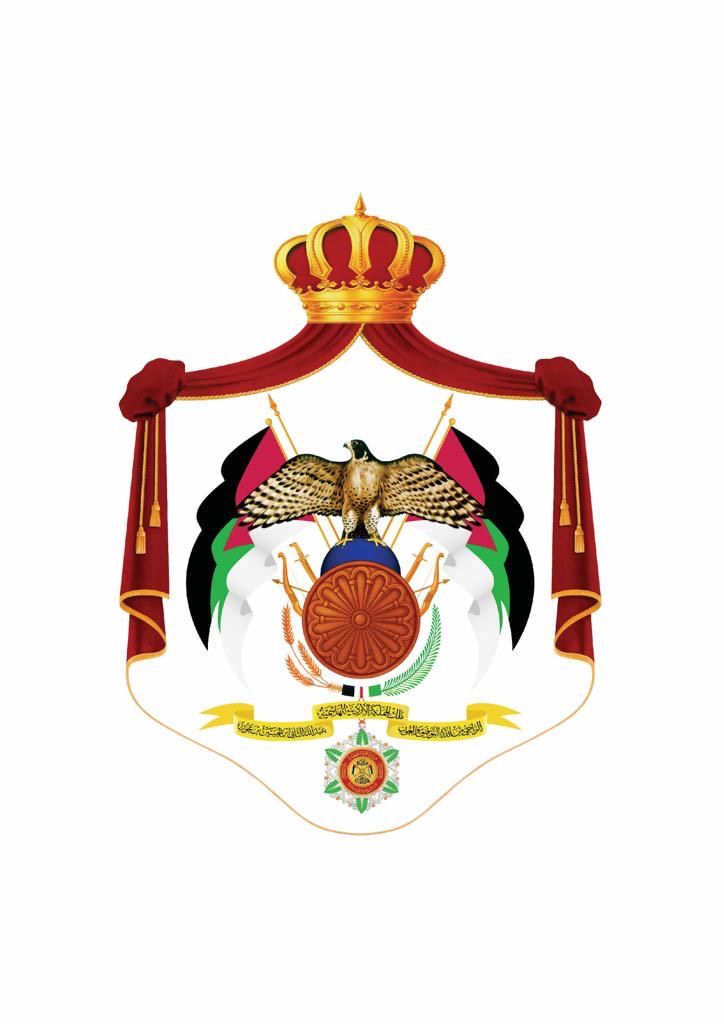 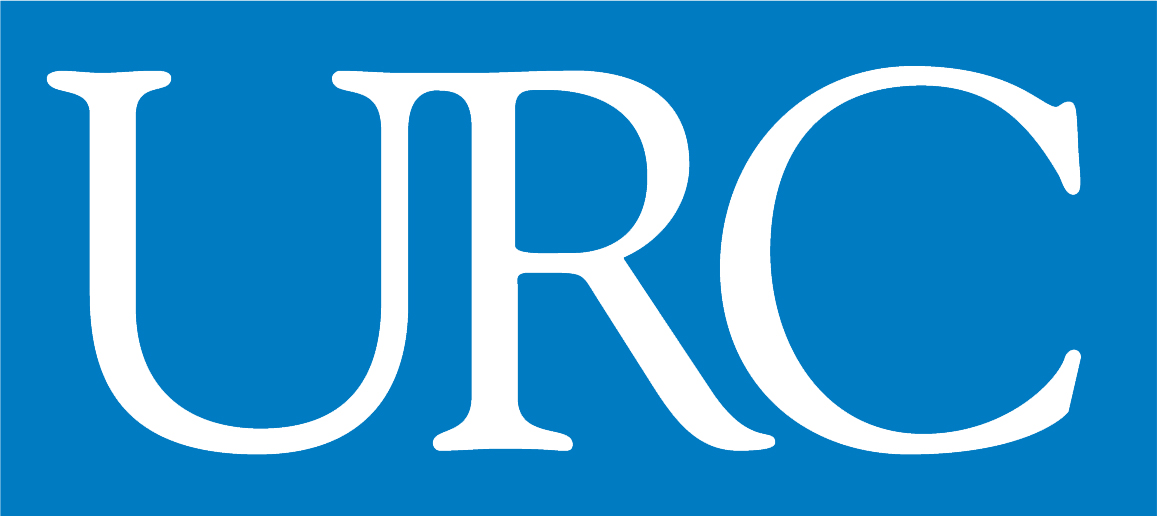 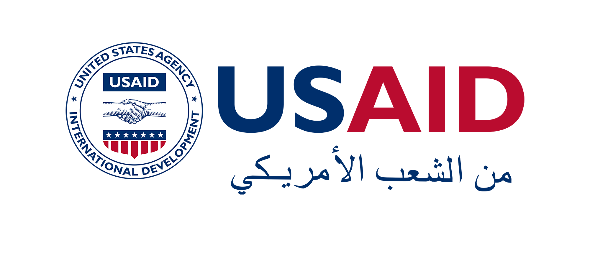 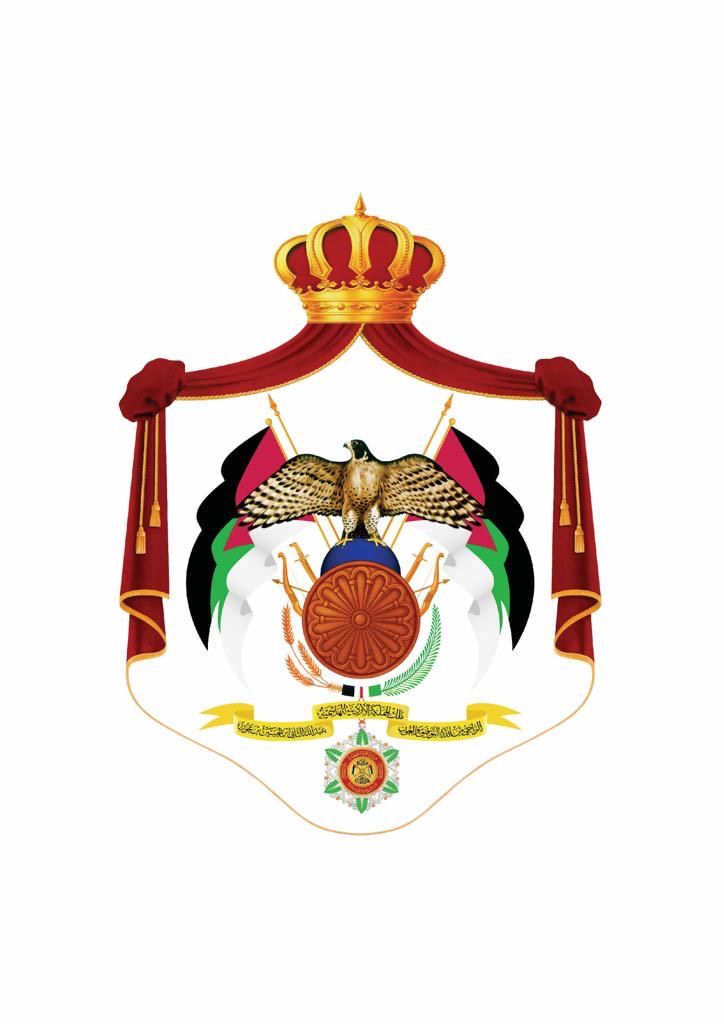 